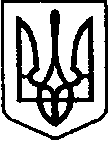 МІНІСТЕРСТВО ОХОРОНИ ЗДОРОВ'Я УКРАЇНИКОМУНАЛЬНЕ НЕКОМЕРЦІЙНЕ ПІДПРИЄМСТВО«НІЖИНСЬКИЙ МІСЬКИЙ ЦЕНТР ПЕРВИННОЇ МЕДИКО-САНІТАРНОЇ ДОПОМОГИ» НІЖИНСЬКОЇ МІСЬКОЇ РАДИ ЧЕРНІГІВСЬКОЇ ОБЛАСТІ16600, м. Ніжин Чернігівської обл., вул. Успенська, 2; тел.(04631)7 04 19e-mail: nizhincpmsd@ukr.netПОЯСНЮВАЛЬНА   ЗАПИСКАдо Звіту про виконання Фінансового плану за  2022 рікКомунального некомерційного  підприємства ‘’Ніжинський міський центр      первинної медико-саніарної допомоги’’                Ніжинської міської ради Чернігівської областіІ. Загальні відомостіМетою функціонування комунального некомерційного підприємства ‘’Ніжинський міський центр первинної медико-санітарної допомоги’’ Ніжинської міської ради Чернігівської області (далі – Центр, підприємство) є надання населенню послуг з первинної медичної допомоги. Окрім, зазначеного Ніжинською міською радою Центр уповноважено на виконання окремих програмних заходів в межах ‘’Міської програми фінансової підтримки комунального некомерційного підприємства  ‘’Ніжинський міський центр первинної медико-санітарної допомоги’’ та  забезпечення медичної допомоги населенню на 2021-2023 роки’’ .Підприємство функціонує у складі 9 амбулаторій загальної практики-сімейної медицини, розташованих на території міста Ніжина, адміністративного та господарського підрозділів. У звітному періоді підприємство здійснювало господарську діяльність в умовах воєнного часу (з 24.02.2022р.) без її припинення.ІІ. Формування доходів звітного періодуОсновним джерелом доходу Центру у 2022 році була плата за надані медичні послуги. Оплата підприємству за медичні послуги, надані населенню, здійснюється Національною службою здоров’я України згідно з договорами ‘’про медичне обслуговування населення за програмою медичних гарантій’’, укладеними на поточний рік за пакетами:- ‘’Первинна медична допомога’’ (договір №0000-6126-М000 від 19.01.2022р.);- ‘’Вакцинація від гострої респіраторної хвороби COVID-19, спричиненої коронавірусом SARS-COV-2’’ (договір №1614-Е122-Р000 від 31.01.2022р. з додатковою угодою до нього  №1614-Е122-Р000/02 від 16.05.2022р.);- ‘’Супровід і лікування дорослих і дітей, хворих на туберкульоз, на первинному рівні медичної допомоги’’ (договір №1614-Е122-Р000 від 31.01.2022р. з додатковою угодою до нього № №1614-Е122-Р000/02 від 16.05.2022р.);- ‘’Забезпечення кадрового потенціалу системи охорони здоров’я шляхом організації надання медичної допомоги із залученням лікарів-інтернів’’ (договір №3182-Е722-Р000 від 12.07.2022р.);У 2022 році  загальна сума отриманих підприємством доходів склала 50307тис.грн. (95,4% запланованого обсягу).Сума доходів від реалізації медичних послуг у звітному періоді склала 41455тис.грн., план по доходах від реалізації медичних послуг виконано на 96,6%  (рядок звіту 1000 ‘’Чистий дохід від реалізації продукції (товарів, робіт, послуг’’), що обумовлено зменшенням суми за договором №1614-Е122-Р000 від 31.01.2022р. та припиненням з 16.05.2022р.(з моменту укладення додаткової угоди до договору  №1614-Е122-Р000 від 31.01.2022р.) оплат за пакетом ‘’Вакцинація від гострої респіраторної хвороби COVID-19, спричиненої коронавірусом SARS-COV-2’’. В порівнянні з відповідним періодом 2021 року обсяг доходів від реалізації медичних послуг  (наростаючим підсумком) зріс  на 16,6% з огляду на:- зростання базової капітаційної ставки (з 651,60грн.  згідно постанови КМУ №1108 від 29.10.2020р. до 786,65 грн.- згідно постанови КМУ №1440 від 29.12.2021р.) за пакетом ‘’Первинна медична допомога’’ ;- надходження у звітному році доходів в межах нового пакету ‘’Забезпечення кадрового потенціалу системи охорони здоров’я шляхом організації надання медичної допомоги із залученням лікарів-інтернів’’;- зростанням  ( в порівнянні з попереднім роком) обсягів надання медичних послуг за пакетом ‘’Супровід і лікування дорослих і дітей, хворих на туберкульоз, на первинному рівні медичної допомоги’’.У звітному періоді  підприємство отримало ‘’Інші операційні доходи’’ у загальній сумі 8285тис.грн., джерелом яких були:- цільове фінансування з міського бюджету, отримане на виконання заходів, визначених  ‘’Міською цільовою програмою фінансової підтримки комунального некомерційного підприємства  ‘’Ніжинський міський центр первинної медико-санітарної допомоги’’ Ніжинської міської ради Чернігівської області та забезпечення медичної допомоги населенню на 2021-2023 роки’’ ( далі - ‘’ Міська цільова програма фінансової підтримки….’’ – 3440тис.грн.,  рядок звіту 1072 ‘’Нетипові операційні доходи’’ ;- суми відшкодувань Орендарів і співкористувачів приміщень експлуатаційних витрат  і вартості спожитих комунальних послуг згідно умов укладених договорів (Орендарі - ТОВ ‘’Ліки України’’, КЗ ‘’Чернігівське обласне бюро судово-медичної експертизи’’, КМЗ ‘’Обласний центр медико-соціальної експертизи’’, ГО ‘’Асоціація ромів ЗОР’’, співкористувач приміщень - Управління освіти Ніжинської міської ради’’) – 181тис.грн., рядок звіту 1071;- доходи від безоплатно отриманих шляхом централізованих поставок оборотних активів та надходження активів у формі благодійної та гуманітарної допомоги (отримані безоплатно у порядку централізованих поставок - вакцини для проведення щеплень згідно Національного календаря, лікарські засоби для лікування хворих на туберкульоз та гепатит, які перебувають під амбулаторним наглядом, вироби медичного призначення, вакцини та тести для виявлення захворюваності на COVID-19, бланки листків непрацездатності; отримані безоплатно як благодійна допомога - лікарські засоби та вироби медичного призначення; отримані безоплатно як гуманітарна допомога – лікарські засоби,вироби медичного призначення, продукти дитячого харчування, засоби дитячої гігієни та засоби гігієни для осіб з особливими потребами) – 4664,0 тис.грн., рядок звіту 1073 ‘’ Інші операційні доходи’’.Сума План по доходах за ‘’Іншими операційними доходами’’ (рядок звіту 1070 ‘’Інший операційний дохід’’) у 2022 році  виконано на 88,2% внаслідок:- отримання менший  за запланований обсяг доходів від наданих безоплатно у централізованому порядку  та як гуманітарна допомога оборотних активів;- внаслідок зниження доходів за ‘’Міською цільовою програмою фінансової підтримки…’’ , що обумовлено зниженням рівня фактичних витрат на виконання її заходів;- внаслідок зниження доходів від орендної плати та відшкодувань експлуатаційних та комунальних послуг, обумовлене зменшенням кількості Орендарів ( у травні звітного року було припинено договори оренди з ТОВ ‘’Ліки України’’).В порівнянні з 2021 роком обсяг інших операційних доходів зменшився на 24,3%, що обумовлено:-  зменшенням обсягу централізованих поставок імунобіологічних препаратів та виробів медичного призначення, зокрема вакцин та тестів для проведення щеплень від захворювання на COVID-19;- зменшенням кількості Орендарів.У звітному періоді у складі інших доходів (рядок звіту 1150 ‘’Інші доходи’’ ) підприємством визнано доходи від безоплатно отриманих необоротних активів (в т.ч. придбаних у 2019 році за рахунок цільового фінансування з бюджету) у сумі нарахованої амортизації – 567тис.грн. План по доходах за даним джерелом виконано на 135%, що обумовлено безоплатною передачею на баланс необоротних активів (пересувних генераторів електричної енергії,  термоконтейнерів для зберігання і переміщення вакцин у комплекті з холодовими елементами та реєстраторами даних, водних баків, контейнерів та фільтрів для води, парових та вогневих стерилізаторів, м’якого інвентарю, медичного обладнання),  що не планувалося, та їх введенням в експлуатацію. В порівнянні з відповідним періодом 2021 року рівень доходів за даним джерелом зріс на 63,4% внаслідок збільшення кількості безоплатно переданих та поставлених у централізованому порядку необоротних активів на балансі підприємства, які були введені в експлуатацію у звітному періоді. ІІІ. Формування витрат звітного періодуУ 2022 році  загальна сума витрат підприємства склала 48514тис.грн. (92% запланованого обсягу).Собівартість медичних послуг (рядок звіту 1010 ‘’Собівартість реалізованої продукції (товарів, робіт, послуг)’’)  у 2022 році склала 40792тис.грн. - 91,1% запланованої суми, що обумовлено функціонуванням підприємства в умовах воєнного часу та  зменшенням обсягу надання медичних послуг та відповідно окремих витрат, а саме: - зменшенням на 14,3% від запланованих обсягів витрат основних матеріалів (рядок звіту 1011 ‘’Витрати на сировину та основні матеріали’’);- зменшенням на 3,7% та 21,8% від запланованих обсягів витрат паливно-мастильних матеріалів, природного газу  та електроенергії (рядки звіту 1012 та 1013);- зменшенням на 39,6% від запланованих обсягів витрат на послуги з теплопостачання (з огляду на зниження тарифу), проведення поточних ремонтних робіт будівель та обладнання (рядок звіту 1016’’Витрати, що здійснюються на підтримання об’єкта в робочому стані’’) ;- зменшенням на 6,1 % та на 11,7% від запланованих обсягів  витрат на оплату праці та на соціальні  заходи.Поряд з цим, у звітному році змінилася структура витрат і у складі собівартості  збільшилися:- на 4,3% амортизаційні відрахування (рядок звіту 1017 ‘’Амортизація основних засобів і нематеріальних активів’’) з огляду на введення в експлуатацію переданих безоплатно необоротних активів; - на 10,9% витрати на оплату послуг (рядок звіту 1018), що обумовлено необхідністю у додаткових послугах в умовах воєнного часу;- на 13,8% витрати на будівельні матеріали  (рядок звіту 101), що пов'язано з проведенням ремонтів окремих приміщень амбулаторій   без залучення підрядників з використанням будматеріалів  підприємства. В порівнянні з відповідним періодом 2021 року собівартість медичних послуг зросла на 7,9% з огляду на збільшення витрат:- на оплату праці  (та відповідно відрахування на соціальні заходи) - у зв’язку зі збільшенням з 01.01.2022р. тарифної ставки працівника першого тарифного розряду до 7000,0 грн. (оплата праці на підприємстві здійснюється за тарифною системою);- витрати, що здійснюються для підтримання об’єктів в робочому стані - у зв’язку з  необхідністю проведення поточних ремонтів приміщень Амбулаторій загальної практики-сімейної медицини (АЗПСМ №3 по вул. Мигалівська, 15; АЗПСМ №6 по вул.Прилуцька, 126; АЗПСМ №7 по вул.Космонавтів,52; АЗПСМ №9 по вул.Успенська, 2); - витрати на електроенергію та послуги – у зв’язку зі зростанням цін та тарифів; - амортизацію - у зв’язку з введенням в експлуатацію придбаних у звітному періоді  необоротних активів і безоплатно переданих та відповідно збільшенням сум  нарахованого зносу.Адміністративні витрати (рядок звіту 1030 ‘’Адміністративні витрати’’) у 2022 році здійснено в межах їх запланованого обсягу (84,3%) у сумі 4258тис.грн. У складі адміністративних витрат заплановану суму перевищили лише витрати на амортизацію (рядок звіту 1040 ‘’Амортизація основних засобів і нематеріальних активів загальногосподарського призначення’’), що пов’язано зі збільшенням кількості обладнання.Адміністративні витрати у 2022 році, в порівнянні з 2021 роком ,  зросли на 17,5%, що обумовлено:- збільшенням витрат на оплату праці  у зв’язку зі збільшення з 01.01.2022р. тарифної ставки працівника першого тарифного розряду;- зростанням цін на товари та послуги.Інші операційні витрати (рядок звіту 1080 ‘’Інші операційні витрати’’)  у 2022 році здійснено у сумі 3464тис.грн., що склало 118,9% їх запланованого обсягу.  У складі ‘’Інших операційних витрати’’ перевищили запланований рівень лише:-  інші витрати (рядок звіту 1086), які не планувалися (нарахування виплат за час тимчасової непрацездатності захворілим працівникам - 5 перших днів тимчасової непрацездатності, які оплачуються за рахунок підприємства, проведенням нарахувань на зазначені суми єдиного соціального внеску) та були проведені у сумі 409 тис.грн.;- нетипові операційні витрати (рядок звіту 1082/1), які не планувалися (витрати, пов’язані з забезпеченням категорій населення з особливими потребами(дітей, осіб з інвалідністю)  безоплатно переданими підприємству активами, що мали відповідне цільове призначення (продукти дитячого харчування, засоби дитячої гігієни, гігієнічні набори) та були проведені у сумі 748тис.грн.В порівнянні з 2021 роком зазначені витрати з вищезазначених причин зросли на 12,3%.Оплата праці у 2022 році проведена згідно умов Колективного договору, укладеного між Адміністрацією та Трудовим колективом комунального некомерційного підприємства ‘’Ніжинський міський центр первинної медико-санітарної допомоги’’ Ніжинської міської ради Чернігівської області (зареєстрованого 17.01.2019р. Управлінням праці та соціального захисту населення Ніжинської міської ради Чернігівської області, реєстраційний №2 (зі змінами та доповненнями). З 01.01.2022р. тарифна ставка працівника першого тарифного розряду підвищена до 7000,0 грн., що обумовило зростання посадових окладів всіх категорій працівників підприємства (з огляду на застосування тарифної системи оплати праці). Крім зазначеного, оплата праці медичних працівників підприємства у звітному періоді здійснювалася з дотриманням вимог постанови Кабінету Міністрів України від 12.01.2022р. №2 (щодо мінімального рівня нарахованої заробітної плати лікарів - 20000,0 грн. та медичних сестер – 13500,0 грн. за повністю виконану місячну норму праці)  шляхом встановлення доплат і надбавок до посадових окладів.Загальна сума витрат на оплату праці у 2022 році склала 29420 тис.грн., що склало 93,9% їх запланованого обсягу.ІV. Капітальні інвестиції звітного періодуУ звітному періоді капітальні інвестиції  склали 2385 тис.грн., що склало 68,3% їх запланованого обсягу. З метою оснащення структурних підрозділів підприємства обладнанням та забезпечення надання медичних послуг, у 2022 році за рахунок коштів плати за медичні послуги, що надійшла від Національної служби здоров’я України, здійснено придбання та введення в експлуатацію основних засобів та інших необоротних активів на загальну суму 1800 тис.грн., в т.ч.:-  6 комп’ютерів (апаратна частина) на загальну суму 52,0 тис.грн. ;-  6 принтерів  на загальну суму  38,5 тис.грн.; -  6 моніторів  на загальну суму  24,5 тис.грн.; - автоматичний гематологічний аналізатор Micro CC 20 Plus (1 од.) – на суму 250,0 тис.грн.;- прилад електрокардіографічний BTL-08 MTPlusEC G (1 од.) – на суму 85,0 тис.грн.; - електрокардіографи HeartScreen 80G-L1 (KHS80GL-1)  в комплекті з сумкою та аксесуарами (2од.) – на загальну суму 104,9 тис.грн.;- утилізатори (деструктори) медичних голок УМГ-1(19 од.) – на загальну суму 54,7 тис.грн.;- пересувна дизельна електростанція АД 10Т400 (потужність 10кВт) – на суму 71,5 тис.грн.;- станція супутникового зв’язку ‘’ Starlink’’ з комплектом обладнання для її монтажу – на суму 49,0 тис.грн.;     - обладнання медичне (штативи для переливання розчинів- 10 од.) - на загальну суму 40,0 тис.грн.;- неінвазивна система вентиляції Yel Elite зі зволожувачем  – на загальну суму 50,0 тис.грн.;- засоби індивідуального захисту (напівмаски у комплекті з фільтрами) – на загальну суму 198,8 тис.грн.;-   медичні меблі (шафи медичні, столи медичні маніпуляційні, кушетки медичні, столи асистентські) - на загальну суму 638,0 тис. грн;- меблі різні - на загальну суму 25,3тис.грн.;- водні баки ємністю 100л (10 од.) – на загальну суму 6,0 тис.грн.;- ваги електронні для дітей та немовлят (2 од.) - на загальну суму 5,5тис.грн.;- інші необоротні активи (в т.ч. жалюзі, матраци,  термопоти, конвектори електричні,  урни вуличні,комутатори інструменти, зарядні пристрої засоби обліку та вимірювання) - на загальну суму 106,3 тис.грн.У звітному році за рахунок коштів плати за медичні послуги, що надійшла від Національної служби здоров’я України, також проведено витрати на загальну суму 57,4 тис.грн.:- на влаштування індивідуальної системи газового опалення Амбулаторії загальної практики-сімейної медицини №3  по вул. Мигалівська,15 - 48,8 тис.грн. (в т.ч. на придбання газового побутового котла - 24,0тис.грн., оплату проектно-кошторисної документації – 10,6 тис.грн. та попередню оплату робіт з приєднання до мереж газопостачання – 14,2 тис.грн.);- на монтаж окремої лінії електропроводки в Амбулаторії загальної практики-сімейної медицини №4  по вул.Овдіївська, 227 -  8,6 тис.грн.У 2022 році на баланс підприємству безоплатно (в т.ч. як гуманітарна допомога) та у централізованому порядку передано та введено в експлуатацію основні засоби та інші необоротні активи на загальну суму 528,1 тис.грн., в т.ч.:-  бензинові генератори (8 од.) – на загальну суму 112,0 тис.грн.;- генератор МF-3800 (1 од.) – на суму 15,0 тис.грн.;- водні баки ємністю 300л (9 од.) – на загальну суму 15,0 тис.грн.;- водний бак ємністю 1000л (1 од.) – на суму 4,7 тис.грн.;- фільтри для питної води 10л, контейнери (21 од.) – на загальну суму 14,2тис.грн.;- мішки ‘’Амбу’’ (12 од.) – на загальну суму 12,0 тис.грн.-  бензиновий генератор (1 од.) – на суму 17,9 тис.грн.;- термоконтейнери та термосумки в комплекті з холодовими елементами та реєстраторами даних (42 комплекти) на загальну суму 103,9 тис.грн.- пульсоксиметри (3 од.) – на загальну суму 1,7тис.грн.;- стерилізатор паровий вертикальний  круглий електричний ''ВК-75'', термостат електричний сухоповітряний одностульчатий.ТС-80 – на загальну суму 90,3 тис.грн.- стерилізатор вогневий П-22-1 та П-31-1, кип'ятильник безперервної дії 12л- на загальну суму 12,6 тис.грн.;- м'який інвентар (ковдри, термоковдри, халати медичні) - на загальну суму 122,4 тис.грн.- медичне обладнання (ларингоскопи, тонометри, реаніматори дорослі з маскою - мішки ''Амбу'') - на загальну суму 6,4 тис.грн.V. Фінансовий результат звітного періодуЗа результатами  функціонування та виконання Фінансового плану у 2022 році комунальне некомерційне підприємство ‘’Ніжинський міський центр первинної медико-санітарної допомоги’’ Ніжинської міської ради Чернігівської області отримало позитивний фінансовий результат у сумі 1793тис.грн., що забезпечує фінансову стійкість Центру та можливість подальшої реалізації завдань і проведення заходів по наданню первинної медичної допомоги населенню у 2023 році. Залишок грошових коштів на розрахункових рахунках Центру на кінець звітного періоду склав 3077 тис.грн., що забезпечує можливість своєчасної виплати заробітної плати працівникам підприємства та проведення інших невідкладних витрат для надання медичної допомоги населенню у січні  2023 року до укладення договору з Національною службою здоров’я України на наступний рік.  На початок звітного періоді у формі ‘’Баланс’’ у рядку 1165 ‘’Гроші та їх еквіваленти’’ зазначено сумарний залишок грошових коштів (3373,1 тис.грн.) та грошових документів (поштових марок – 1,0 тис.грн.), на кінець звітного періоду також сумарний залишок грошових коштів (3077,0тис.грн.) та грошових документів (поштових марок -0,3 тис.грн.)Станом на 31.12.2022р. в Центрі обліковувалася дебіторська заборгованість у загальній сумі 109тис.грн. по розрахунках з постачальниками товарів, робіт і послуг з огляду на проведену попередню оплату, в т.ч. за рахунок бюджетних коштів - за природний газ - 16, 6тис.грн.Станом на 31.12.2022р. в Центрі обліковувалася кредиторська заборгованість у загальній сумі 24 тис.грн.,в т.ч.:- у сумі 19тис.грн. - по розрахунках з постачальниками  та іншими контрагентами, термін оплати щодо якої не настав- у сумі 5тис.грн. - по розрахунках з ПДВ, термін оплати щодо якої не настав.Директор							Оксана КАЛІНІЧЕНКОВик.: Людмила ДВОРНИК(04631) 7 14 19